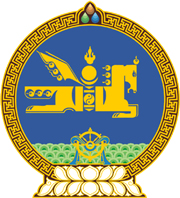 МОНГОЛ УЛСЫН ХУУЛЬ2021 оны 10 сарын 22 өдөр                                                                  Төрийн ордон, Улаанбаатар хот  ГЭРЭЭ СОЁРХОН БАТЛАХ ТУХАЙ	1 дүгээр зүйл.Цөмийн зэвсгийг хориглох тухай гэрээг Монгол Улсын Засгийн газрын өргөн мэдүүлснээр соёрхон баталсугай.		МОНГОЛ УЛСЫН 		ИХ ХУРЛЫН ДАРГА 				Г.ЗАНДАНШАТАР